РАСПОРЕД ЗВОЊЕЊА И СМЕНА – МЕСЕЦ СЕПТЕМБАРПРВА СМЕНА- ПРВИ ЦИКЛУСДРУГА СМЕНА – ПРВИ ЦИКЛУСПРИМЕР :Прва смена
Током прве недеље у школу долази група А у 8,00, док група Б долази у 10,45. 	Следеће недеље група Б долази у школу у 8,00, а група А долази у 10.45.	Ученици, који не долазе у школу, прате онлајн наставу путем ТВ-а. Друга сменаТоком прве недеље у школу долази група А у 12,00, док група Б долази у 15,00. 	Следеће недеље група Б долази у школу у 12,00, а група А долази у 15,00. СМЕНЕ СЕ МЕЊАЈУ НА ДВЕ НЕДЕЉЕРАСПОРЕД ЗВОЊЕЊА И СМЕНА – МЕСЕЦ СЕПТЕМБАРПРВА СМЕНА- ДРУГИ  ЦИКЛУСДРУГА СМЕНА – ДРУГИ  ЦИКЛУССМЕНЕ СЕ МЕЊАЈУ НА ДВЕ НЕДЕЉЕМЕСЕЦ СЕПТЕМБАРПРВА СМЕНА – ПРВИ ЦИКЛУС ( ОД 1. ДО 4. РАЗРЕДА)ДРУГА СМЕНА  - ДРУГИ ЦИКЛУС ( ОД 5. ДО 8. РАЗРЕДА)ДИРЕКТОРРепублика СрбијаАутономна покрајина ВојводинаОШ ''Паја Маргановић''26225 ДелиблатоМ.Тита 89Датум:31.08.2020.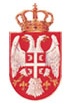 Директор :      013/765-280Секретаријат: 013/765-080,е-mail :osdeliblato@mts.rsweb:www.ospajamarganovic.edu.rsГРУПА    А ГРУПА    А 1.Час 8,00-8,30 2.Час 8,35-9,05 3.Час 9,20-9,50 4.Час 9,55-10,25 ГРУПА    Б ГРУПА    Б 1.Час 10,45-11,15 2.Час 11,20-11,50 3.Час 12,05-12,35 ГРУПА    А ГРУПА    А 1.Час 12,00-12,30 2.Час 12,35-13,05 3.Час 13,20-13,50 4.Час 13,55-14,25 ГРУПА    Б ГРУПА    Б 1.Час 15,00-15,30 2.Час 15,35-16,05 3.Час 16,20-16,50 1.Час 8,00-8,30 2.Час 8,35-9,05 3.Час 9,20-9,50 4.Час 9,55-10,25 5.Час 10,35-11,05 6.Час 11,10-11,40 1.Час 13,00-13,30 2.Час 13,35-14,05 3.Час 14,20-14,50 4.Час 14,55-15,25 5.Час 15,35-16,05 6.Час 16,10-16,40 